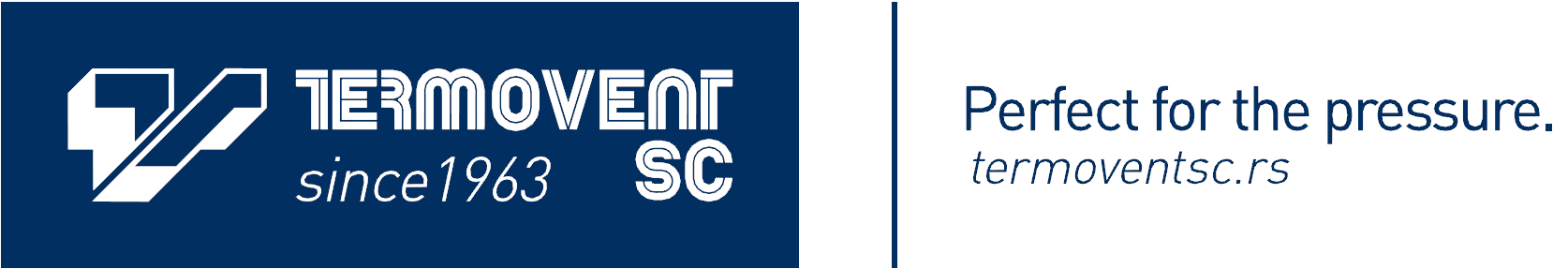 Audit i ocena za dobavljačeAudit und Bewertung für LieferantenAudit and evaluation for suppliersDruštvo:Firma / Company:Audit br.:Audit Nr.: / Audit No.:Društvo:Firma / Company:Datum:Datum / Date:1.OPŠTI OPIS OCENJIVANOG PRIVREDNOG DRUŠTVAALLGEMEINE ANGABEN ZUR FIRMA / GENERAL DESCRIPTION OF THE COMPANY1.1Opšte / Allgemein / GeneralOpšte / Allgemein / GeneralPravni oblik društvaGesellschaftsform / Legal Form of CompanyMesto registracijeSitz der Gesellschaft / Place of RegistrationVlasnikEigentümer / OwnerSestrinska firmaBeteiligungen / Joint VenturesSestrinska firmaBeteiligungen / Joint VenturesLicenceLizenznehmer / LicenseeLicenceLizenznehmer / LicenseeLicenceLizenznehmer / LicenseeIzdavalac licenceLizenzgeber / LicenserIzdavalac licenceLizenzgeber / Licenser1.2Transportne veze / Verkehrsverbindungen / Transport ConnectionsTransportne veze / Verkehrsverbindungen / Transport ConnectionsPutneStraße / RoadŽeljezničkeEisenbahn / RailwayVodeneWasserwege / WaterwayVazdušneFlughafen / Airport1.3Glavni proizvodi / Hauptsächliche Erzeugnisse / Main Products1.4Kadrovi / Personal / StaffKadrovi / Personal / StaffKadrovi / Personal / StaffKadrovi / Personal / StaffKadrovi / Personal / StaffKadrovi / Personal / StaffKadrovi / Personal / StaffUkupnoGesamtpersonal / Total StaffProjekt i konstrukcijedavon in der Konstruktion / Desing DepartmentProizvodnjadavon in der Fertigung / ProductionUpravljanje kvalitetomdavon im Qualitätswesen / Quality DepartmentPriložena organizaciona shemaOrganigramm beiliegendOrganisation Chart enclosedDajayesNeneinnoVidi profil društvasiehe Prospektesee Company Profile1.5Ovlašćene osobe / Führungspersonal / Persons in ChargeOvlašćene osobe / Führungspersonal / Persons in ChargeUpravaGeschäftsführung / Management, Board of DirectorsUpravaGeschäftsführung / Management, Board of DirectorsProjekt i konstrukcijeTechnik / Design DepartmentProjekt i konstrukcijeTechnik / Design DepartmentProdajaVerkauf / Sale DepartmentProdajaVerkauf / Sale DepartmentNabavkaEinkauf / ProcurementNabavkaEinkauf / ProcurementUpravljanje kvalitetomQualitätssicherung / QA, QCUpravljanje kvalitetomQualitätssicherung / QA, QC1.6Infrastruktura / Infrastruktur / InfrastructureInfrastruktura / Infrastruktur / InfrastructureInfrastruktura / Infrastruktur / InfrastructureInfrastruktura / Infrastruktur / InfrastructureInfrastruktura / Infrastruktur / InfrastructureInfrastruktura / Infrastruktur / InfrastructureInfrastruktura / Infrastruktur / InfrastructureInfrastruktura / Infrastruktur / InfrastructureInfrastruktura / Infrastruktur / InfrastructureInfrastruktura / Infrastruktur / InfrastructurePovršina radioniceHallenflächeWork Shop AreaPovršina radioniceHallenflächeWork Shop Area     [m2]     [m2]     [m2]Sa dizalicommit KranWith CraneBez dizaliceohne Kranwithout CraneBroj dizalicaAnz. Kräne:No. of Cranes:Dužina dizaliceLänge KranbahnLength of crane coverage      [m]Širina dizalice:Spannweite:Width of crane coverageŠirina dizalice:Spannweite:Width of crane coverage      [m]Nosivost dizalice:Tragkraft:Crane load:      [ton]      [ton]Pokrivena površinaFreifläche überdachtRoofed in AreaPokrivena površinaFreifläche überdachtRoofed in Area      [m2]      [m2]      [m2]Sa dizalicommit Kranwith CraneBez dizaliceohne Kranwithout CraneBroj dizalicaAnz. Kräne:No. of Cranes:Dužina dizaliceLänge KranbahnLength of crane coverage[m]Širina dizalice:Spannweite:Width of crane coverageŠirina dizalice:Spannweite:Width of crane coverage[m]Nosivost dizalice:Tragkraft:Crane load:[ton][ton]Otvorena površinaFreiflächeOpen AreaOtvorena površinaFreiflächeOpen Area      [m2]      [m2]      [m2]Sa dizalicommit Kranwith CraneBez dizaliceohne Kranwithout CraneBroj dizalicaAnz. Kräne:No. of Cranes:Dužina dizaliceLänge KranbahnLength of crane coverage[m]Širina dizalice:Spannweite:Width of crane coverageŠirina dizalice:Spannweite:Width of crane coverage[m]Nosivost dizalice:Tragkraft:Crane load:[ton][ton]1.7Osnovna opema za obavljanje delatnosti / Grundausstattung zur Durchführung von Geschäftsaktivitäten / Basic equipment to perform business activitiesOsnovna opema za obavljanje delatnosti / Grundausstattung zur Durchführung von Geschäftsaktivitäten / Basic equipment to perform business activitiesOsnovna opema za obavljanje delatnosti / Grundausstattung zur Durchführung von Geschäftsaktivitäten / Basic equipment to perform business activitiesOsnovna opema za obavljanje delatnosti / Grundausstattung zur Durchführung von Geschäftsaktivitäten / Basic equipment to perform business activitiesNazivBezeichnung / DesignationKoličinaAnzahl / QunatityGodina proizvonjeDas Jahr der Produktion / The year of productionNapomeneBemerkung / Remarks2.SERTIFIKACIJA, STANDARDI, MATERIJALIZULASSUNGEN, REGELWERKE, WERKSTOFFE / REGISTRATIONS, STANDARDS, MATERIALS2.1Sertifikacija / Zulassungen / CertificationsSertifikacija / Zulassungen / CertificationsSertifikacija / Zulassungen / CertificationsSertifikacija / Zulassungen / CertificationsStandardVorschrift / RegulationOvlašćena institucijaZulassungsinstanz / Certification AuthorityVaži dogültig bis / Valid untilNapomeneBemerkung / Remarks2.2Iskustva sa sledećim materijalimaMit welchen Werkstoffen gibt es Erfahrungen / Experience exists with the following materialsIskustva sa sledećim materijalimaMit welchen Werkstoffen gibt es Erfahrungen / Experience exists with the following materialsIskustva sa sledećim materijalimaMit welchen Werkstoffen gibt es Erfahrungen / Experience exists with the following materialsIskustva sa sledećim materijalimaMit welchen Werkstoffen gibt es Erfahrungen / Experience exists with the following materialsDINASMEUgljenični / unlegierter Baustahl / CarbonUgljenični / legirani za visoke temperaturewarmfester Baustahl / Carbon / alloy for el. Temp.Ugljenični / legirani za niske temperatureTieftemperatur Baustahl / Carbon / alloy for low-tempNerđajući čelikaustenitischer Stahl / StainlessNikl & na bazi niklaNickel & Nickelbasislegierungen / Nickel & Nickel baseDuplex Stähle / Duplex Stainless SteelObojeni metaliBronza/Bronze3.ZAVARIVANJE I TERMIČKA OBRADASCHWEISSTECHNIK UND WÄRMEBEHANDLUNG / DRUCKPROBEWELDING AND HEAT TRETMENT3.1Postupak zavarivanja / Schweißverfahren / Welding ProcessPostupak zavarivanja / Schweißverfahren / Welding ProcessPostupak zavarivanja / Schweißverfahren / Welding ProcessKoji se postupci mogu primenitiWelche Schweißverfahren werden angewandtWhich processes can be applied	E-Handschweißung / SMAW	MIG/MAG / GMAW/FCAWKoji se postupci mogu primenitiWelche Schweißverfahren werden angewandtWhich processes can be applied	WIG / GTAW	UP-Schweißung / SAWKoji se postupci mogu primenitiWelche Schweißverfahren werden angewandtWhich processes can be applied	Kružno		Orbital / Orbital (GTAW - GMAW)	Sučeono zavarivanje	Abbrennstumpfschweißung / Flash Butt WeldingKoji se postupci mogu primenitiWelche Schweißverfahren werden angewandtWhich processes can be applied	NAVARIVANJE – HARDFACING, SW-preklopno3.2Sertifikacija, Atest postupka zavarivanja, Specifikacija postupka zavarivanjaBefähigungsnachweise, Verfahrensprüfungen VerfahrensanweisungenCertification, Procedure Qualification Record, Welding Procedure SpecificationSertifikacija, Atest postupka zavarivanja, Specifikacija postupka zavarivanjaBefähigungsnachweise, Verfahrensprüfungen VerfahrensanweisungenCertification, Procedure Qualification Record, Welding Procedure SpecificationSertifikacija, Atest postupka zavarivanja, Specifikacija postupka zavarivanjaBefähigungsnachweise, Verfahrensprüfungen VerfahrensanweisungenCertification, Procedure Qualification Record, Welding Procedure SpecificationSertifikacija, Atest postupka zavarivanja, Specifikacija postupka zavarivanjaBefähigungsnachweise, Verfahrensprüfungen VerfahrensanweisungenCertification, Procedure Qualification Record, Welding Procedure SpecificationSertifikacija, Atest postupka zavarivanja, Specifikacija postupka zavarivanjaBefähigungsnachweise, Verfahrensprüfungen VerfahrensanweisungenCertification, Procedure Qualification Record, Welding Procedure SpecificationSertifikacija, Atest postupka zavarivanja, Specifikacija postupka zavarivanjaBefähigungsnachweise, Verfahrensprüfungen VerfahrensanweisungenCertification, Procedure Qualification Record, Welding Procedure SpecificationSertifikacija, Atest postupka zavarivanja, Specifikacija postupka zavarivanjaBefähigungsnachweise, Verfahrensprüfungen VerfahrensanweisungenCertification, Procedure Qualification Record, Welding Procedure SpecificationSertifikacija, Atest postupka zavarivanja, Specifikacija postupka zavarivanjaBefähigungsnachweise, Verfahrensprüfungen VerfahrensanweisungenCertification, Procedure Qualification Record, Welding Procedure SpecificationDruštvo sertifikovano u skladu saWelche Befähigungsnachweise existierenCompany Certified acc. to	AD-HPO	AD-HPO	AD-HPO	EN 729-2 / - 3	EN 729-2 / - 3	EN 729-2 / - 3	EN 729-2 / - 3Društvo sertifikovano u skladu saWelche Befähigungsnachweise existierenCompany Certified acc. to	TRD 201	TRD 201	TRD 201	ASME S, U, U2, PP, A	ASME S, U, U2, PP, A	ASME S, U, U2, PP, A	ASME S, U, U2, PP, APQR izveden u skladu saNach welchen Regelwerken exist. VerfahrensprüfungenPQR`s carried out acc. to	EN 15614-1	EN 15614-1	EN 15614-1	ASME Sekcija IX / Section / Section 	ASME Sekcija IX / Section / Section 	ASME Sekcija IX / Section / Section 	ASME Sekcija IX / Section / Section PQR izveden u skladu saNach welchen Regelwerken exist. VerfahrensprüfungenPQR`s carried out acc. to	EN 15614-7	EN 15614-7	EN 15614-7Popis važećih PQR-ovaGibt es eine Liste der VerfahrensprüfungenList of valid PQR` existingdajayesneneinnoneneinnopriloženobeiliegendenclosedDali je zavarivanje usklađeno sa WPS-omWird nach gültigen WPS gearbeitetIs Welding in acc. to WPSdajayesneneinnoneneinnoInspekcijske agencije ili treće osobe s kojima društvo radiMit welchen Abnahmebehörden/organisationen wird zusammengearbeitetInsp. Agencies, or Third Parties the company is working withInspekcijske agencije ili treće osobe s kojima društvo radiMit welchen Abnahmebehörden/organisationen wird zusammengearbeitetInsp. Agencies, or Third Parties the company is working with3.3Osoblje za zavarivanja / Schweißfachpersonal / Welding PersonnelOsoblje za zavarivanja / Schweißfachpersonal / Welding PersonnelOsoblje za zavarivanja / Schweißfachpersonal / Welding PersonnelOsoblje za zavarivanja / Schweißfachpersonal / Welding PersonnelOsoblje za zavarivanja / Schweißfachpersonal / Welding PersonnelOsoblje za zavarivanja / Schweißfachpersonal / Welding PersonnelOsoblje za zavarivanja / Schweißfachpersonal / Welding PersonnelOsoblje za zavarivanja / Schweißfachpersonal / Welding PersonnelOsoblje za zavarivanja / Schweißfachpersonal / Welding PersonnelOsoblje za zavarivanja / Schweißfachpersonal / Welding PersonnelOsoblje za zavarivanja / Schweißfachpersonal / Welding PersonnelOsoblje za zavarivanja / Schweißfachpersonal / Welding PersonnelOsoblje za zavarivanja / Schweißfachpersonal / Welding PersonnelOsoblje za zavarivanja / Schweißfachpersonal / Welding PersonnelOsoblje za zavarivanja / Schweißfachpersonal / Welding PersonnelOsoblje za zavarivanja / Schweißfachpersonal / Welding PersonnelZavarivači kvalifikovani i testirani u skladu saSchweißer ausgebildet und geprüft nachWelders qualified and tested according toZavarivači kvalifikovani i testirani u skladu saSchweißer ausgebildet und geprüft nachWelders qualified and tested according toZavarivači kvalifikovani i testirani u skladu saSchweißer ausgebildet und geprüft nachWelders qualified and tested according to	EN 9606-1	EN 9606-1	EN 9606-1	EN 9606-1	EN 9606-1	EN 9606-1	ASME Sekcija IX / Section / Section	ASME Sekcija IX / Section / Section	ASME Sekcija IX / Section / Section	ASME Sekcija IX / Section / Section	ASME Sekcija IX / Section / Section	ASME Sekcija IX / Section / Section	ASME Sekcija IX / Section / SectionZavarivači kvalifikovani i testirani u skladu saSchweißer ausgebildet und geprüft nachWelders qualified and tested according toZavarivači kvalifikovani i testirani u skladu saSchweißer ausgebildet und geprüft nachWelders qualified and tested according toZavarivači kvalifikovani i testirani u skladu saSchweißer ausgebildet und geprüft nachWelders qualified and tested according to	EN 1418	EN 1418	EN 1418	EN 1418	EN 1418	EN 1418	EN 1418Postoji li odgovorni inžinjer za zavarivanjeVerantwortlicher Schweißingenieur vorhandenIs there Responsible welding engineerPostoji li odgovorni inžinjer za zavarivanjeVerantwortlicher Schweißingenieur vorhandenIs there Responsible welding engineerPostoji li odgovorni inžinjer za zavarivanjeVerantwortlicher Schweißingenieur vorhandenIs there Responsible welding engineerdajayesdajayesdajayesneneinnoneneinnoneneinnoneneinnokoliko:Anzahl:how many:koliko:Anzahl:how many:Broj kvalifikovanih zavarivačaAnzahl geprüfter SchweißerNo. of qualified weldersUkupno / insgesamt / Total: Ukupno / insgesamt / Total: Ukupno / insgesamt / Total: Ukupno / insgesamt / Total: Ukupno / insgesamt / Total: Ukupno / insgesamt / Total: Ukupno / insgesamt / Total: Ukupno / insgesamt / Total: Ukupno / insgesamt / Total: Ukupno / insgesamt / Total: Ukupno / insgesamt / Total: Ukupno / insgesamt / Total: Ukupno / insgesamt / Total: Ukupno / insgesamt / Total: Ukupno / insgesamt / Total: Broj kvalifikovanih zavarivačaAnzahl geprüfter SchweißerNo. of qualified weldersZavarivači limovadavon BlechschweißerPlate WeldersZavarivači limovadavon BlechschweißerPlate WeldersZavarivači limovadavon BlechschweißerPlate WeldersZavarivači limovadavon BlechschweißerPlate WeldersKvalifikacijaQualifikationQualificationKvalifikacijaQualifikationQualificationKvalifikacijaQualifikationQualificationKvalifikacijaQualifikationQualificationKvalifikacijaQualifikationQualificationZavarivači cevidavon RohrschweißerPipe WeldersZavarivači cevidavon RohrschweißerPipe WeldersZavarivači cevidavon RohrschweißerPipe WeldersZavarivači cevidavon RohrschweißerPipe WeldersKvalifikacijaQualifikationQualificationKvalifikacijaQualifikationQualificationBroj kvalifikovanih zavarivačaAnzahl geprüfter SchweißerNo. of qualified weldersBroj kvalifikovanih zavarivačaAnzahl geprüfter SchweißerNo. of qualified weldersBroj kvalifikovanih zavarivačaAnzahl geprüfter SchweißerNo. of qualified weldersGde atesti mogu biti pregledaniWo liegen Schweißerzeugnisse aufWhere can the certificates be reviewedTERMOVENT SC TEMERIN, SEKTOR OPŠTIH POSLOVATERMOVENT SC TEMERIN, SEKTOR OPŠTIH POSLOVATERMOVENT SC TEMERIN, SEKTOR OPŠTIH POSLOVATERMOVENT SC TEMERIN, SEKTOR OPŠTIH POSLOVATERMOVENT SC TEMERIN, SEKTOR OPŠTIH POSLOVATERMOVENT SC TEMERIN, SEKTOR OPŠTIH POSLOVATERMOVENT SC TEMERIN, SEKTOR OPŠTIH POSLOVATERMOVENT SC TEMERIN, SEKTOR OPŠTIH POSLOVATERMOVENT SC TEMERIN, SEKTOR OPŠTIH POSLOVATERMOVENT SC TEMERIN, SEKTOR OPŠTIH POSLOVATERMOVENT SC TEMERIN, SEKTOR OPŠTIH POSLOVATERMOVENT SC TEMERIN, SEKTOR OPŠTIH POSLOVATERMOVENT SC TEMERIN, SEKTOR OPŠTIH POSLOVATERMOVENT SC TEMERIN, SEKTOR OPŠTIH POSLOVATERMOVENT SC TEMERIN, SEKTOR OPŠTIH POSLOVADa li se popis zavarivača čuvaGibt es eine Liste geprüfter SchweißerIs a list of welder keptdajayesneneinnoneneinnoneneinnoneneinnopriloženo:beiliegendenclosedpriloženo:beiliegendenclosed3.4Oprema / Ausrüstung / EquipmentOprema / Ausrüstung / EquipmentOprema / Ausrüstung / EquipmentOprema / Ausrüstung / EquipmentOprema za zavarivanjeE – Schweißgeräte / SMAW Welding MachinesPostojivorhanden / existingNe postojinicht vorhanden / not existingBrojAnzahl / No.Oprema za zavarivanjeE – Schweißgeräte / SMAW Welding MachinesMIG/MAG Oprema za zavarivanjeSchweißgeräte / Welding MachinesTIG Oprema za zavarivanje (ručno)WIG Schweißgeräte (manuell) / TIG (manual)TIG (automatski)WIG Schweißanlagen (autom.) / TIG (autom.)UP Traktor / SAW Unit (stat.)UP Schweißanlagen (autom.) / SAW Unit (mobile)Oprema za sučeono zavarivanjeAbbrennstumpfschweißmaschine für Rohre / Flash Butt W.M.Oprema za zavarivanje štiftovaBolzenschweißgeräte / Stud Welding MachinesOprema za gasno zavarivanjeAutogenschweißgeräte / Gas Welding EquipmentOprema za membransko zavarivanjeFlossenschweißmaschine / Membrane Wall Welding MachinesStanje opremeZustand der Ausrüstung / Condition of the equipment3.5Dodatni materijali / Zusatzwerkstoffe / Filler materialsDodatni materijali / Zusatzwerkstoffe / Filler materialsDodatni materijali / Zusatzwerkstoffe / Filler materialsDodatni materijali / Zusatzwerkstoffe / Filler materialsDodatni materijali / Zusatzwerkstoffe / Filler materialsDodatni materijali / Zusatzwerkstoffe / Filler materialsDodatni materijali / Zusatzwerkstoffe / Filler materialsKoje elektrode se koriste (proizvođač)Welche Elektroden werden verwendet (Hersteller)Which electrodes are used (Manufacturer)Postoji li skladište s kontrolom temperature i vlažnostiGibt es ein Lager mit Temperatur-und Feuchtigkeits KontrolleIs there a storage with temperature and humidity controlDa / ja / yesDa / ja / yesNe / nein / noNe / nein / noPostoji li postupci za rukovanje elektrodomWerden Elektroden fachgerecht getrocknet und gelagertEl handling procedures existDa / ja / yesDa / ja / yesNe / nein / noNe / nein / noPostoje li postupci za zagrevanje elektrode Werden Elektroden getrennt aufbewahrt, warmgehaltenEl rebaking procedures existDa / ja / yesDa / ja / yesNe / nein / noNe / nein / noPostoji li peć za zagrevanjeElektrodenofen / Rebaking oven existDavorhandenyesNije u upotrebinicht vorhandenNo / not in useBroj:Anzahl:Number:Postoji li tobolci za zagrevanjeElektrodenköcher / Portable heating quivers existDavorhandenyesNije u upotrebinicht vorhandenNo / not in useBroj:Anzahl:Number:Peć za sušenje praškaPulvertrockenofen / Flux drying ovenDavorhandenyesNije u upotrebinicht vorhandenNo / not in useBroj:Anzahl:Number:3.6Predgrevanje i termička obrad obrada / Vorwärmen und Wärmebehandlung / Preheating and PWHTPredgrevanje i termička obrad obrada / Vorwärmen und Wärmebehandlung / Preheating and PWHTPredgrevanje i termička obrad obrada / Vorwärmen und Wärmebehandlung / Preheating and PWHTPredgrevanje i termička obrad obrada / Vorwärmen und Wärmebehandlung / Preheating and PWHTPredgrevanje i termička obrad obrada / Vorwärmen und Wärmebehandlung / Preheating and PWHTPredgrevanje i termička obrad obrada / Vorwärmen und Wärmebehandlung / Preheating and PWHTPredgrevanje i termička obrad obrada / Vorwärmen und Wärmebehandlung / Preheating and PWHTPredgrevanje i termička obrad obrada / Vorwärmen und Wärmebehandlung / Preheating and PWHTPredgrevanje i termička obrad obrada / Vorwärmen und Wärmebehandlung / Preheating and PWHTPredgrevanje i termička obrad obrada / Vorwärmen und Wärmebehandlung / Preheating and PWHTPredgrevanje i termička obrad obrada / Vorwärmen und Wärmebehandlung / Preheating and PWHTPredgrevanje i termička obrad obrada / Vorwärmen und Wärmebehandlung / Preheating and PWHTPredgrevanje i termička obrad obrada / Vorwärmen und Wärmebehandlung / Preheating and PWHTPredgrevanje i termička obrad obrada / Vorwärmen und Wärmebehandlung / Preheating and PWHTOprema za predgrevanjeWelche Einrichtungen existierenPreheating equipmentGas / Gas / GasGas / Gas / GasGas / Gas / GasGas / Gas / GasGas / Gas / GasGas / Gas / GasPeć / Ofen / OvenPeć / Ofen / OvenPeć / Ofen / OvenPeć / Ofen / OvenOprema za predgrevanjeWelche Einrichtungen existierenPreheating equipmentIndukcija / Induktiv / InductionIndukcija / Induktiv / InductionIndukcija / Induktiv / InductionIndukcija / Induktiv / InductionIndukcija / Induktiv / InductionIndukcija / Induktiv / InductionOblozi za predgrevanjeHauben / Heating matsOblozi za predgrevanjeHauben / Heating matsOblozi za predgrevanjeHauben / Heating matsOblozi za predgrevanjeHauben / Heating matsPredgrevanje nadziranoWerden Vorwärmtemperaturen eingehalten Preheating monitoredDa / ja / yesDa / ja / yesDa / ja / yesNe / nein / noNe / nein / noNe / nein / noMe može se potvrditinicht feststellbarCould not be verifiedMe može se potvrditinicht feststellbarCould not be verifiedMe može se potvrditinicht feststellbarCould not be verifiedNadzirano od:Wie werden Vorwärmtemperaturen überprüft Monitored by:Peć za žarenjeGlühofen / Annealing OvenDimenzija (L x H x W):Abmessung / DimensionDimenzija (L x H x W):Abmessung / DimensionDimenzija (L x H x W):Abmessung / DimensionDimenzija (L x H x W):Abmessung / DimensionDimenzija (L x H x W):Abmessung / DimensionDimenzija (L x H x W):Abmessung / DimensionPeć za žarenjeGlühofen / Annealing OvenZagrevano od:Art der Beheizung / Heated byZagrevano od:Art der Beheizung / Heated byZagrevano od:Art der Beheizung / Heated byZagrevano od:Art der Beheizung / Heated byZagrevano od:Art der Beheizung / Heated byZagrevano od:Art der Beheizung / Heated byPeć za žarenjeGlühofen / Annealing OvenTemperaturni opseg:Temperatur-Bereich / Temperate - RangeTemperaturni opseg:Temperatur-Bereich / Temperate - RangeTemperaturni opseg:Temperatur-Bereich / Temperate - RangeTemperaturni opseg:Temperatur-Bereich / Temperate - RangeTemperaturni opseg:Temperatur-Bereich / Temperate - RangeTemperaturni opseg:Temperatur-Bereich / Temperate - RangePeć za žarenjeGlühofen / Annealing OvenNadzor temperature:Temperaturkontrolle / Temperate MonitoringNadzor temperature:Temperaturkontrolle / Temperate MonitoringNadzor temperature:Temperaturkontrolle / Temperate MonitoringNadzor temperature:Temperaturkontrolle / Temperate MonitoringNadzor temperature:Temperaturkontrolle / Temperate MonitoringNadzor temperature:Temperaturkontrolle / Temperate MonitoringFunkcionalna kontrola provedena od nezavisne institucijeÜberprüfung durch autorisierte Anstalt / Functional check / insp. by indep. authorityFunkcionalna kontrola provedena od nezavisne institucijeÜberprüfung durch autorisierte Anstalt / Functional check / insp. by indep. authorityFunkcionalna kontrola provedena od nezavisne institucijeÜberprüfung durch autorisierte Anstalt / Functional check / insp. by indep. authorityFunkcionalna kontrola provedena od nezavisne institucijeÜberprüfung durch autorisierte Anstalt / Functional check / insp. by indep. authorityFunkcionalna kontrola provedena od nezavisne institucijeÜberprüfung durch autorisierte Anstalt / Functional check / insp. by indep. authorityDa / ja / yesDa / ja / yesDa / ja / yesNe / nein / noDokumentacija o termičkoj obradiExistieren Ofenbelegungspläne / Documentation of PWHTDokumentacija o termičkoj obradiExistieren Ofenbelegungspläne / Documentation of PWHTSmeštaj termoparova(Lage der Termoelemente)(Location of thermocouples)Smeštaj termoparova(Lage der Termoelemente)(Location of thermocouples)Smeštaj termoparova(Lage der Termoelemente)(Location of thermocouples)Smeštaj termoparova(Lage der Termoelemente)(Location of thermocouples)Smeštaj termoparova(Lage der Termoelemente)(Location of thermocouples)Smeštaj termoparova(Lage der Termoelemente)(Location of thermocouples)Da / ja / yesDa / ja / yesDa / ja / yesNe / nein / noDa li termičku obradu izvodi podugovaračWerden Wärmebehandlungen subvergeben / Is PWHT subcontractedDa li termičku obradu izvodi podugovaračWerden Wärmebehandlungen subvergeben / Is PWHT subcontractedDa li termičku obradu izvodi podugovaračWerden Wärmebehandlungen subvergeben / Is PWHT subcontractedDa li termičku obradu izvodi podugovaračWerden Wärmebehandlungen subvergeben / Is PWHT subcontractedDa li termičku obradu izvodi podugovaračWerden Wärmebehandlungen subvergeben / Is PWHT subcontractedDa / ja / yesDa / ja / yesDa / ja / yesNe / nein / no3.7Napomene o predgrevanju i termičkoj obradiBemerkungen zu Schweißtechnik und Wärmebehandlung,Remarks to Preheating and Heat Treatment 4.OSIGURANJE / KONTROLA KVALITETAQUALITÄTSSICHERUNG / QUALITY ASSURANCE / QUALITY CONTROL4.1SISTEM osiguranja kvaliteta / Qualitätssicherungssystem / Quality Assurance SystemSISTEM osiguranja kvaliteta / Qualitätssicherungssystem / Quality Assurance SystemSISTEM osiguranja kvaliteta / Qualitätssicherungssystem / Quality Assurance SystemSISTEM osiguranja kvaliteta / Qualitätssicherungssystem / Quality Assurance SystemSISTEM osiguranja kvaliteta / Qualitätssicherungssystem / Quality Assurance SystemSISTEM osiguranja kvaliteta / Qualitätssicherungssystem / Quality Assurance SystemSISTEM osiguranja kvaliteta / Qualitätssicherungssystem / Quality Assurance SystemDa li QA sistem postojiBesteht ein QS-System / Does a QA System existDa li QA sistem postojiBesteht ein QS-System / Does a QA System existDa / ja / yesDa / ja / yesNe / nein / noU skladu sa kojim standardomNach welcher Norm / Acc.to which StandardU skladu sa kojim standardomNach welcher Norm / Acc.to which StandardDa li postoji QA priručnikIst ein QS-Handbuch vorhanden / Does a QA Manual existDa li postoji QA priručnikIst ein QS-Handbuch vorhanden / Does a QA Manual existDa / ja / yesDa / ja / yesNe / nein / noDa li postoje QA postupciLiegen detaillierte QS-Anweisungen vor / Do QA Procedures existDa li postoje QA postupciLiegen detaillierte QS-Anweisungen vor / Do QA Procedures existDa / ja / yesDa / ja / yesNe / nein / noDa li postoji sistem postupanja sa neusklađenostimaExistiert ein System zur Behandlung fehlerhafter EinheitenDoes the system of proceeding with non-conformities existDa li postoji sistem postupanja sa neusklađenostimaExistiert ein System zur Behandlung fehlerhafter EinheitenDoes the system of proceeding with non-conformities existDa / ja / yesDa / ja / yesNe / nein / noDa li su sprovedeni interni auditiWerden interne QS-Audits durchgeführt / Are internal Audits carried outDa li su sprovedeni interni auditiWerden interne QS-Audits durchgeführt / Are internal Audits carried outDa / ja / yesDa / ja / yesNe / nein / noDa li je QA sistem sertifikovanWurde das QS-System zertifiziertWas the QS system certifiedDa / ja / yesDa / ja / yesDa / ja / yesNe / nein / noDa li je QA sistem sertifikovanWurde das QS-System zertifiziertWas the QS system certifiedOd koga / datumvon wem / Datum / by whom / dateOd koga / datumvon wem / Datum / by whom / dateDa li je QA sistem sertifikovanWurde das QS-System zertifiziertWas the QS system certifiedU skladu sa kojim standardomnach welcher Norm / acc. to which StandardU skladu sa kojim standardomnach welcher Norm / acc. to which Standard4.2Planiranje ispitivanja & inspekcije / Prüfplanung / Examination & Inspection PlaningPlaniranje ispitivanja & inspekcije / Prüfplanung / Examination & Inspection PlaningPlaniranje ispitivanja & inspekcije / Prüfplanung / Examination & Inspection PlaningPlaniranje ispitivanja & inspekcije / Prüfplanung / Examination & Inspection PlaningPlaniranje ispitivanja & inspekcije / Prüfplanung / Examination & Inspection PlaningDa li postoje planovi proizvodnje i ispitivanjaGibt es fertigungsbezogene Prüf-und AbnahmepläneDo Fabrication & Inspection plans existDa / ja / yesNe / nein / noDa li je jasno razlikovanje “Hold” i Witness” točakaIst die Definition Haltepunkt, Meldepunkt bekanntIs the distinction oh Hold/Witness point clearDa / ja / yesNe / nein / noKo je odgovoran za obaveštavanju o inspekcijiWer sorgt für die rechtzeitige Einladung des Kunden bzw.der AbnahmebehördeWho is resp. for  the notification of inspectionKo je odgovoran za ispitivanje i inspekcijuWer ist für Prüfung und Abnahme verantwortlichWho is resp. for  examination and inspectionDa li je plan proizvodnje i inspekcije pregledanKonnte ein Prüfplan eingesehen werdenWas a Fabrication & Inspection plan reviewedDa / ja / yesNe / nein / no4.3Kontrola kvaliteta / Fertigungskontrolle / Quality ControlKontrola kvaliteta / Fertigungskontrolle / Quality ControlKontrola kvaliteta / Fertigungskontrolle / Quality ControlKontrola kvaliteta / Fertigungskontrolle / Quality ControlKontrola kvaliteta / Fertigungskontrolle / Quality ControlDa li je kontrola kvaliteta nezavisnaIst eine fertigungsunabhängige Qualitätsstelle vorhanden / Is QC independentDa / ja / yesNe / nein / noDa li je QCM direktno odgovoran upraviGibt es einen QS-Beauftragten, der direkt der Geschäftsleitung unterstellt istIs there a QCM directly resp. to the ManagementDa / ja / yesNe / nein / noDa li QC potvrđuje da su sva ispitivanja sprovedenaWird sichergestellt, daß alle Prüfungendurchgefuhrt sindDoes QC verify that all examinations are carried outDa / ja / yesNe / nein / no4.4Testiranje bez razaranja i sa razaranjemZerstörende- und Zerstörungsfreie Werkstoffprüfung / None Destructive and Metallurgical Material TestingTestiranje bez razaranja i sa razaranjemZerstörende- und Zerstörungsfreie Werkstoffprüfung / None Destructive and Metallurgical Material TestingTestiranje bez razaranja i sa razaranjemZerstörende- und Zerstörungsfreie Werkstoffprüfung / None Destructive and Metallurgical Material TestingTestiranje bez razaranja i sa razaranjemZerstörende- und Zerstörungsfreie Werkstoffprüfung / None Destructive and Metallurgical Material TestingTestiranje bez razaranja i sa razaranjemZerstörende- und Zerstörungsfreie Werkstoffprüfung / None Destructive and Metallurgical Material TestingTestiranje bez razaranja i sa razaranjemZerstörende- und Zerstörungsfreie Werkstoffprüfung / None Destructive and Metallurgical Material TestingTestiranje bez razaranja i sa razaranjemZerstörende- und Zerstörungsfreie Werkstoffprüfung / None Destructive and Metallurgical Material TestingTestiranje bez razaranja i sa razaranjemZerstörende- und Zerstörungsfreie Werkstoffprüfung / None Destructive and Metallurgical Material TestingTestiranje bez razaranja i sa razaranjemZerstörende- und Zerstörungsfreie Werkstoffprüfung / None Destructive and Metallurgical Material TestingTestiranje bez razaranja i sa razaranjemZerstörende- und Zerstörungsfreie Werkstoffprüfung / None Destructive and Metallurgical Material TestingTestiranje bez razaranja i sa razaranjemZerstörende- und Zerstörungsfreie Werkstoffprüfung / None Destructive and Metallurgical Material TestingTestiranje bez razaranja i sa razaranjemZerstörende- und Zerstörungsfreie Werkstoffprüfung / None Destructive and Metallurgical Material TestingTestiranje bez razaranja i sa razaranjemZerstörende- und Zerstörungsfreie Werkstoffprüfung / None Destructive and Metallurgical Material TestingTestiranje bez razaranja i sa razaranjemZerstörende- und Zerstörungsfreie Werkstoffprüfung / None Destructive and Metallurgical Material TestingMetode i oprema koji se primenjujuWelche Methoden / geräte stehen zur VerfügungAvailable Methods and EquipmentRentgenRT (Röntgenröhre) / RT (x-Ray)RentgenRT (Röntgenröhre) / RT (x-Ray)RentgenRT (Röntgenröhre) / RT (x-Ray)RentgenRT (Röntgenröhre) / RT (x-Ray)SpektroskopijaSpektroskopie / Spectropic CheckSpektroskopijaSpektroskopie / Spectropic CheckSpektroskopijaSpektroskopie / Spectropic CheckSpektroskopijaSpektroskopie / Spectropic CheckSpektroskopijaSpektroskopie / Spectropic CheckSpektroskopijaSpektroskopie / Spectropic CheckMetode i oprema koji se primenjujuWelche Methoden / geräte stehen zur VerfügungAvailable Methods and EquipmentIzotopRT (Isotop) / RT (Isotope)IzotopRT (Isotop) / RT (Isotope)IzotopRT (Isotop) / RT (Isotope)IzotopRT (Isotop) / RT (Isotope)Mjerenje sadržaja željezaFerritgehaltmeßgerät / Ferrit Content MeasuringMjerenje sadržaja željezaFerritgehaltmeßgerät / Ferrit Content MeasuringMjerenje sadržaja željezaFerritgehaltmeßgerät / Ferrit Content MeasuringMjerenje sadržaja željezaFerritgehaltmeßgerät / Ferrit Content MeasuringMjerenje sadržaja željezaFerritgehaltmeßgerät / Ferrit Content MeasuringMjerenje sadržaja željezaFerritgehaltmeßgerät / Ferrit Content MeasuringMetode i oprema koji se primenjujuWelche Methoden / geräte stehen zur VerfügungAvailable Methods and EquipmentUltrazvukUltraschall / UltrasonicUltrazvukUltraschall / UltrasonicUltrazvukUltraschall / UltrasonicUltrazvukUltraschall / UltrasonicHrapavost površineOberflächenrauhigkeitsmeßgerät / Surface RoughnessHrapavost površineOberflächenrauhigkeitsmeßgerät / Surface RoughnessHrapavost površineOberflächenrauhigkeitsmeßgerät / Surface RoughnessHrapavost površineOberflächenrauhigkeitsmeßgerät / Surface RoughnessHrapavost površineOberflächenrauhigkeitsmeßgerät / Surface RoughnessHrapavost površineOberflächenrauhigkeitsmeßgerät / Surface RoughnessMetode i oprema koji se primenjujuWelche Methoden / geräte stehen zur VerfügungAvailable Methods and EquipmentPenetrantiFarbeindring Prüfung / Dye PenetrationPenetrantiFarbeindring Prüfung / Dye PenetrationPenetrantiFarbeindring Prüfung / Dye PenetrationPenetrantiFarbeindring Prüfung / Dye PenetrationMerač debljineSchichtdickenmeßgerät / Magn. Thickness TesterMerač debljineSchichtdickenmeßgerät / Magn. Thickness TesterMerač debljineSchichtdickenmeßgerät / Magn. Thickness TesterMerač debljineSchichtdickenmeßgerät / Magn. Thickness TesterMerač debljineSchichtdickenmeßgerät / Magn. Thickness TesterMerač debljineSchichtdickenmeßgerät / Magn. Thickness TesterMetode i oprema koji se primenjujuWelche Methoden / geräte stehen zur VerfügungAvailable Methods and EquipmentMagnetofluksMagnetstreufluß Prüfung / Magn. Particle ExamMagnetofluksMagnetstreufluß Prüfung / Magn. Particle ExamMagnetofluksMagnetstreufluß Prüfung / Magn. Particle ExamMagnetofluksMagnetstreufluß Prüfung / Magn. Particle ExamHemijska analizaNaßchemische Analyse / Chemical AnalysisHemijska analizaNaßchemische Analyse / Chemical AnalysisHemijska analizaNaßchemische Analyse / Chemical AnalysisHemijska analizaNaßchemische Analyse / Chemical AnalysisHemijska analizaNaßchemische Analyse / Chemical AnalysisHemijska analizaNaßchemische Analyse / Chemical AnalysisMetode i oprema koji se primenjujuWelche Methoden / geräte stehen zur VerfügungAvailable Methods and EquipmentVrtložne strujeWirbelstrom Prüfung / Eddy CurrentVrtložne strujeWirbelstrom Prüfung / Eddy CurrentVrtložne strujeWirbelstrom Prüfung / Eddy CurrentVrtložne strujeWirbelstrom Prüfung / Eddy CurrentNagrizanjeSchliffbilder / EtchingNagrizanjeSchliffbilder / EtchingNagrizanjeSchliffbilder / EtchingNagrizanjeSchliffbilder / EtchingNagrizanjeSchliffbilder / EtchingNagrizanjeSchliffbilder / EtchingMetode i oprema koji se primenjujuWelche Methoden / geräte stehen zur VerfügungAvailable Methods and EquipmentMetode i oprema koji se primenjujuWelche Methoden / geräte stehen zur VerfügungAvailable Methods and EquipmentOprema za testiranje pritiskaZerreißmazchine / Tensile Test MachineOprema za testiranje pritiskaZerreißmazchine / Tensile Test MachineOprema za testiranje pritiskaZerreißmazchine / Tensile Test MachineOprema za testiranje pritiskaZerreißmazchine / Tensile Test MachineOprema za testiranje žilavostiKerbschlaghammer / Impact Testing MachineOprema za testiranje žilavostiKerbschlaghammer / Impact Testing MachineOprema za testiranje žilavostiKerbschlaghammer / Impact Testing MachineOprema za testiranje žilavostiKerbschlaghammer / Impact Testing MachineOprema za testiranje žilavostiKerbschlaghammer / Impact Testing MachineOprema za testiranje žilavostiKerbschlaghammer / Impact Testing MachineMetode i oprema koji se primenjujuWelche Methoden / geräte stehen zur VerfügungAvailable Methods and EquipmentOprema za statično testiranje tvrdoćeHärteprüfgerät stationär / Static. Hardness Testing MachineOprema za statično testiranje tvrdoćeHärteprüfgerät stationär / Static. Hardness Testing MachineOprema za statično testiranje tvrdoćeHärteprüfgerät stationär / Static. Hardness Testing MachineOprema za statično testiranje tvrdoćeHärteprüfgerät stationär / Static. Hardness Testing MachineOprema za statično testiranje tvrdoćeHärteprüfgerät stationär / Static. Hardness Testing MachineOprema za statično testiranje tvrdoćeHärteprüfgerät stationär / Static. Hardness Testing MachineOprema za statično testiranje tvrdoćeHärteprüfgerät stationär / Static. Hardness Testing MachineOprema za statično testiranje tvrdoćeHärteprüfgerät stationär / Static. Hardness Testing MachineOprema za statično testiranje tvrdoćeHärteprüfgerät stationär / Static. Hardness Testing MachineOprema za statično testiranje tvrdoćeHärteprüfgerät stationär / Static. Hardness Testing MachineOprema za statično testiranje tvrdoćeHärteprüfgerät stationär / Static. Hardness Testing MachineOprema za statično testiranje tvrdoćeHärteprüfgerät stationär / Static. Hardness Testing MachineMetode i oprema koji se primenjujuWelche Methoden / geräte stehen zur VerfügungAvailable Methods and EquipmentPokretni merač tvrdoćeHärteprüfgerät tragbar / Mobile Hardness TesterPokretni merač tvrdoćeHärteprüfgerät tragbar / Mobile Hardness TesterPokretni merač tvrdoćeHärteprüfgerät tragbar / Mobile Hardness TesterPokretni merač tvrdoćeHärteprüfgerät tragbar / Mobile Hardness TesterPokretni merač tvrdoćeHärteprüfgerät tragbar / Mobile Hardness TesterPokretni merač tvrdoćeHärteprüfgerät tragbar / Mobile Hardness TesterPokretni merač tvrdoćeHärteprüfgerät tragbar / Mobile Hardness TesterPokretni merač tvrdoćeHärteprüfgerät tragbar / Mobile Hardness TesterPokretni merač tvrdoćeHärteprüfgerät tragbar / Mobile Hardness TesterPokretni merač tvrdoćeHärteprüfgerät tragbar / Mobile Hardness TesterPokretni merač tvrdoćeHärteprüfgerät tragbar / Mobile Hardness TesterPokretni merač tvrdoćeHärteprüfgerät tragbar / Mobile Hardness TesterDa li postoje detaljni postupci testiranjaLiegen detailierte Prüfanweisungen vor / Do detalied testing procedures existDa li postoje detaljni postupci testiranjaLiegen detailierte Prüfanweisungen vor / Do detalied testing procedures existDa li postoje detaljni postupci testiranjaLiegen detailierte Prüfanweisungen vor / Do detalied testing procedures existDa li postoje detaljni postupci testiranjaLiegen detailierte Prüfanweisungen vor / Do detalied testing procedures existDa li postoje detaljni postupci testiranjaLiegen detailierte Prüfanweisungen vor / Do detalied testing procedures existDa li postoje detaljni postupci testiranjaLiegen detailierte Prüfanweisungen vor / Do detalied testing procedures existDa li postoje detaljni postupci testiranjaLiegen detailierte Prüfanweisungen vor / Do detalied testing procedures existDa li postoje detaljni postupci testiranjaLiegen detailierte Prüfanweisungen vor / Do detalied testing procedures existDa li postoje detaljni postupci testiranjaLiegen detailierte Prüfanweisungen vor / Do detalied testing procedures existDa li postoje detaljni postupci testiranjaLiegen detailierte Prüfanweisungen vor / Do detalied testing procedures existDa / ja / yesNe / nein / noDa li su inspekcija i umjeravanje opreme za testiranje dokumentiraniGibt es Aufzeichnungen über Überprüfungen und KalibrierungenIs inspection and calibration of testing machines document.Da li su inspekcija i umjeravanje opreme za testiranje dokumentiraniGibt es Aufzeichnungen über Überprüfungen und KalibrierungenIs inspection and calibration of testing machines document.Da li su inspekcija i umjeravanje opreme za testiranje dokumentiraniGibt es Aufzeichnungen über Überprüfungen und KalibrierungenIs inspection and calibration of testing machines document.Da li su inspekcija i umjeravanje opreme za testiranje dokumentiraniGibt es Aufzeichnungen über Überprüfungen und KalibrierungenIs inspection and calibration of testing machines document.Da li su inspekcija i umjeravanje opreme za testiranje dokumentiraniGibt es Aufzeichnungen über Überprüfungen und KalibrierungenIs inspection and calibration of testing machines document.Da li su inspekcija i umjeravanje opreme za testiranje dokumentiraniGibt es Aufzeichnungen über Überprüfungen und KalibrierungenIs inspection and calibration of testing machines document.Da li su inspekcija i umjeravanje opreme za testiranje dokumentiraniGibt es Aufzeichnungen über Überprüfungen und KalibrierungenIs inspection and calibration of testing machines document.Da li su inspekcija i umjeravanje opreme za testiranje dokumentiraniGibt es Aufzeichnungen über Überprüfungen und KalibrierungenIs inspection and calibration of testing machines document.Da li su inspekcija i umjeravanje opreme za testiranje dokumentiraniGibt es Aufzeichnungen über Überprüfungen und KalibrierungenIs inspection and calibration of testing machines document.Da li su inspekcija i umjeravanje opreme za testiranje dokumentiraniGibt es Aufzeichnungen über Überprüfungen und KalibrierungenIs inspection and calibration of testing machines document.Da / ja / yesNe / nein / noKvalifikacije osoblja za testiranjeWelche Qualifikation besitzt das Prüfpersonal / Qualification of testing personalKvalifikacije osoblja za testiranjeWelche Qualifikation besitzt das Prüfpersonal / Qualification of testing personalKvalifikacije osoblja za testiranjeWelche Qualifikation besitzt das Prüfpersonal / Qualification of testing personalKvalifikacije osoblja za testiranjeWelche Qualifikation besitzt das Prüfpersonal / Qualification of testing personalKvalifikacije osoblja za testiranjeWelche Qualifikation besitzt das Prüfpersonal / Qualification of testing personalDa li ispitivanja i testiranja izvodi podugovaračWerden Prüfungen extern durchgeführt / Are tests or examinations subcontractedDa li ispitivanja i testiranja izvodi podugovaračWerden Prüfungen extern durchgeführt / Are tests or examinations subcontractedDa li ispitivanja i testiranja izvodi podugovaračWerden Prüfungen extern durchgeführt / Are tests or examinations subcontractedDa / ja / yesDa / ja / yesDa / ja / yesDa / ja / yesDa / ja / yesDa / ja / yesDa / ja / yesDa / ja / yesNe / nein / noDa li ispitivanja i testiranja izvodi podugovaračWerden Prüfungen extern durchgeführt / Are tests or examinations subcontractedDa li ispitivanja i testiranja izvodi podugovaračWerden Prüfungen extern durchgeführt / Are tests or examinations subcontractedDa li ispitivanja i testiranja izvodi podugovaračWerden Prüfungen extern durchgeführt / Are tests or examinations subcontractedKoji:Wenn ja, welche / whichKoji:Wenn ja, welche / whichKoji:Wenn ja, welche / whichKoji:Wenn ja, welche / whichStanje opreme za testiranjeWie ist der Zustand der Prüfausrüstung / Appearance of testing equipmentStanje opreme za testiranjeWie ist der Zustand der Prüfausrüstung / Appearance of testing equipmentStanje opreme za testiranjeWie ist der Zustand der Prüfausrüstung / Appearance of testing equipmentStanje opreme za testiranjeWie ist der Zustand der Prüfausrüstung / Appearance of testing equipment4.5QC dokumentacija / QS - Dokumentation / QC - DocumentationQC dokumentacija / QS - Dokumentation / QC - DocumentationQC dokumentacija / QS - Dokumentation / QC - DocumentationQC dokumentacija / QS - Dokumentation / QC - DocumentationQC dokumentacija / QS - Dokumentation / QC - DocumentationQC dokumentacija / QS - Dokumentation / QC - DocumentationKo je odgovoran za dokumentacijuWer ist für die Dokumentation verantwortlich / Who is responsible for documentationKo je odgovoran za dokumentacijuWer ist für die Dokumentation verantwortlich / Who is responsible for documentationDa li postoje obrasciExistieren Formblätter / Do forms exist Da li postoje obrasciExistieren Formblätter / Do forms exist Da / ja / yesNe / nein / noDa li se sva ispitivanja dokumentuju tokom procesa proizvodnjeWird die Dokumentation parallel zur Fertigung durchgeführtAre all examinations documented during fabricationDa li se sva ispitivanja dokumentuju tokom procesa proizvodnjeWird die Dokumentation parallel zur Fertigung durchgeführtAre all examinations documented during fabricationDa / ja / yesNe / nein / noDa li je dokumentacija pregledanaKonnte Musterdokumentation eingesehen werdenWas a documentation reviewedDa / ja / yesDa / ja / yesNe / nein / noDa li je dokumentacija pregledanaKonnte Musterdokumentation eingesehen werdenWas a documentation reviewedRezultat:Wenn ja, Beurteilung / Result:4.6Napomene o QA / QC / Bemerkungen zur Qualitätssicherung / Remarks to Quality Assurance / Quality Control5.NABAVKA MATERIJALA, PRIJEMNA KONTROLA, SKLADIŠTENJE I OZNAČAVANJEMATERIALBESCHAFFUNG, EINGANGSKONTROLLE, LAGERUNG, KENNZEICHNUNGMATERIAL PROCURMENT, INCOMING INSPECTION, STORAGE AND MARKING5.1Nabavka materijala / Materialbeschaffung / Material ProcurementNabavka materijala / Materialbeschaffung / Material ProcurementNabavka materijala / Materialbeschaffung / Material ProcurementNabavka materijala / Materialbeschaffung / Material ProcurementNabavka materijala / Materialbeschaffung / Material ProcurementU skladu sa kojim kriterijumima se biraju dobavljačiKriterien zur Lieferanten Auswahl / Acc. to which criteria are suppliers chosenPostoji li popis kvalifikovanih dobavljačaGibt es eine Liste zugelassener Lieferanten / Is there a list of qualified suppliersDa / ja / yesNe / nein / no5.2Prijemna kontrola / Wareneingangskontrolle / Incoming InspectionPrijemna kontrola / Wareneingangskontrolle / Incoming InspectionPrijemna kontrola / Wareneingangskontrolle / Incoming InspectionPrijemna kontrola / Wareneingangskontrolle / Incoming InspectionPrijemna kontrola / Wareneingangskontrolle / Incoming InspectionPrijemna kontrola / Wareneingangskontrolle / Incoming InspectionPrijemna kontrola / Wareneingangskontrolle / Incoming InspectionDa li postoji sistem prijemne kontroleExistiert ein System der Wareneingangskontrolle / Does a system for incoming Inspection existDa li postoji sistem prijemne kontroleExistiert ein System der Wareneingangskontrolle / Does a system for incoming Inspection existDa li postoji sistem prijemne kontroleExistiert ein System der Wareneingangskontrolle / Does a system for incoming Inspection existDa / ja / yesNe / nein / noŠta uključuje ova kontrolaWelche Prüfungen werden vorgenommenWhat does this inspection includeKoličinaMenge / AmountKoličinaMenge / AmountDa / ja / yesNe / nein / noŠta uključuje ova kontrolaWelche Prüfungen werden vorgenommenWhat does this inspection includeIdentifikovanje/označavanjeIdentifikation / Identification / markingIdentifikovanje/označavanjeIdentifikation / Identification / markingDa / ja / yesNe / nein / noŠta uključuje ova kontrolaWelche Prüfungen werden vorgenommenWhat does this inspection includeDimenzije:Dimension / DimensionsDimenzije:Dimension / DimensionsDa / ja / yesNe / nein / noDa li se garantuje da se koriste samo odabrani materijaliIst sichergestellt daß gesperrtes Material nicht verarbeitet wirdIs it guarantied that only approved material is usedDa li se garantuje da se koriste samo odabrani materijaliIst sichergestellt daß gesperrtes Material nicht verarbeitet wirdIs it guarantied that only approved material is usedDa li se garantuje da se koriste samo odabrani materijaliIst sichergestellt daß gesperrtes Material nicht verarbeitet wirdIs it guarantied that only approved material is usedDa / ja / yesNe / nein / noDa li se oznake prenoseWerden Werkstoffumstempelungen durchgeführtIs transfer of marking carried outDa / ja / yesNe / nein / noDa li se oznake prenoseWerden Werkstoffumstempelungen durchgeführtIs transfer of marking carried outOd koga:von wem / by whom:Da li se atesti materijala kontrolišu / Werden Atteste überprüft / Are MTR checkedDa li se atesti materijala kontrolišu / Werden Atteste überprüft / Are MTR checkedDa li se atesti materijala kontrolišu / Werden Atteste überprüft / Are MTR checkedDa / ja / yesNe / nein / noKo je odgovoran za kontrolu atesta materijalaWer ist für Attestprüfung und verwaltung zuständig / Who is resp. for checking / administr. of MTRsKo je odgovoran za kontrolu atesta materijalaWer ist für Attestprüfung und verwaltung zuständig / Who is resp. for checking / administr. of MTRsKo je odgovoran za kontrolu atesta materijalaWer ist für Attestprüfung und verwaltung zuständig / Who is resp. for checking / administr. of MTRs5.3Skladištenje / Lagerung / StorageSkladištenje / Lagerung / StorageSkladištenje / Lagerung / StorageSkladištenje / Lagerung / StorageSkladištenje / Lagerung / StorageSkladištenje / Lagerung / StorageSkladištenje / Lagerung / StorageSkladištenje / Lagerung / StorageSkladištenje / Lagerung / StorageSkladištenje / Lagerung / StorageSkladištenje / Lagerung / StorageLokacija / Lagerort / LocationOtvoreni prostorFreigelände /Open airOtvoreni prostorFreigelände /Open airOtvoreni prostorFreigelände /Open airNatkrivenoüberdacht / roofed inNatkrivenoüberdacht / roofed inNatkrivenoüberdacht / roofed inZatvoreno / IndoorDa li je skladište materijala dobro organizovanoMaterial und Zulieferungen geordnet gelagert / Is material storage well orderedDa li je skladište materijala dobro organizovanoMaterial und Zulieferungen geordnet gelagert / Is material storage well orderedDa li je skladište materijala dobro organizovanoMaterial und Zulieferungen geordnet gelagert / Is material storage well orderedDa li je skladište materijala dobro organizovanoMaterial und Zulieferungen geordnet gelagert / Is material storage well orderedDa li je skladište materijala dobro organizovanoMaterial und Zulieferungen geordnet gelagert / Is material storage well orderedDa li je skladište materijala dobro organizovanoMaterial und Zulieferungen geordnet gelagert / Is material storage well orderedDa li je skladište materijala dobro organizovanoMaterial und Zulieferungen geordnet gelagert / Is material storage well orderedDa / ja / yesNe / nein / noKako je organiziovana distribucija materijalaIst Materialentnahme organisiert / How is material dispatch orderedKako je organiziovana distribucija materijalaIst Materialentnahme organisiert / How is material dispatch orderedKako je organiziovana distribucija materijalaIst Materialentnahme organisiert / How is material dispatch orderedPostoji li knjiga ulaza / izlaza / Wird über E/A Buch geführt / Is there a IN / Out bookPostoji li knjiga ulaza / izlaza / Wird über E/A Buch geführt / Is there a IN / Out bookPostoji li knjiga ulaza / izlaza / Wird über E/A Buch geführt / Is there a IN / Out bookPostoji li knjiga ulaza / izlaza / Wird über E/A Buch geführt / Is there a IN / Out bookPostoji li knjiga ulaza / izlaza / Wird über E/A Buch geführt / Is there a IN / Out bookPostoji li knjiga ulaza / izlaza / Wird über E/A Buch geführt / Is there a IN / Out bookPostoji li knjiga ulaza / izlaza / Wird über E/A Buch geführt / Is there a IN / Out bookDa / ja / yesNe / nein / noUtisci o skladištenju materijalaEindruck der Lagerung / Material storage impressionUtisci o skladištenju materijalaEindruck der Lagerung / Material storage impression5.4Označavanje / Kennzeichnung / MarkingOznačavanje / Kennzeichnung / MarkingOznačavanje / Kennzeichnung / MarkingOznačavanje / Kennzeichnung / MarkingOznačavanje / Kennzeichnung / MarkingKako se materijali i delovi označavajuWie werden Materialen und Zulieferteile gekennzeichnet / How are materials and parts markedDa li se dosledno provodi prenošenje oznakaWird Materialumstempelung konsequent durchgeführt / Is marking transfer done consistentlyDa / ja / yesNe / nein / noKo je odgovoran za prenošenje oznakaWer ist für Werkstoffumstempelung zuständig/ Who is resp. for marking transfer5.5Napomene o nabavci materijala, prijemnoj kontroli, skladištenju i označavanjuBemerkungen zur Beschaffung, Eingangskontrolle, Lagerung, KennzeichnungRemarks to Material Procurement, Incoming Inspection, Storage and Marking6.KOMERCIJALNE KARAKTERISTIKEKOMMERZIELLE KENNWERTE / COMERCIAL CHARACTERISTICSBanka i instrukcije za plaćanjeBankverbindung(en) / Bank connectionsGodišnji prihodJahresumsatz / Yearly TurnoverProcenat izvozaExportanteil / Export PercentageOcenjivač:Auditor(er)Evaluator (s)Potpis ocenjivača:Unterschrift Auditor(er)Sign. Evaluator (s)